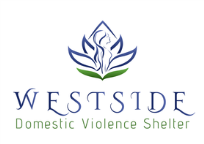 Application for EmploymentEqual Opportunity EmployerEducation, Training, Employment, and Experience (please fill out the following tables or provide a resume):Please list all present and past employment for the last five years starting with your most recent employer. Account for all periods of unemployment. Do you have any other experience, training, qualifications, or skills that you feel make you especially suited for work at Westside Domestic Violence Shelter?________________________________________________________________________________________________________________________________________________________________________________________________________________________________________________________________________________________________________________________________________________________________________________________________________________________________________________________________________________________________________________________Have you obtained any special skills or abilities as the result of service in the military?      YES     NO      If yes, please explain:__________________________________________________________________________________________________________________________________________________________________________________________________________________________________________________________________________________________________________________________________________________________________________________________Do you have any experience working or volunteering in a confidential capacity?      YES     NO      If yes, please explain:__________________________________________________________________________________________________________________________________________________________________________________________________________________________________________________________________________________________________________________________________________________________________________________________References: please list three references (at least two must be professional references)Please read carefully, initial each paragraph, and sign below:Signature: ͟͟͟͟͟͟͟͟͟͟͟͟͟͟͟͟͟͟͟͟͟͟͟͟͟͟͟͟͟͟͟͟͟͟͟͟͟͟                    Date: ͟͟͟͟͟͟͟͟͟͟Name:Date:Address:Phone:Position applying for:Regular full-time work?:          YES     NO              Regular part-time work?:        YES     NO     Temporary work?:                      YES     NO     What days and hours are you available to work?:What days and hours are you available to work?:If applying for temporary work, during what period of time will you be available?: If applying for temporary work, during what period of time will you be available?: Are you available to work on weekends?:        YES     NO     Are you available to work on weekends?:        YES     NO     Are you available to work on call?:        YES     NO     Are you available to work on call?:        YES     NO     If hired, what date can you start?:Salary desired:Have you ever volunteered or applied to Westside Domestic Violence Shelter before?:     YES     NO            If yes, when and in what capacity?:Have you ever volunteered or applied to Westside Domestic Violence Shelter before?:     YES     NO            If yes, when and in what capacity?:Do you have any friends or relatives working for Westside Domestic Violence Shelter?:   YES     NO            If yes, state name(s) and relationships:Do you have any friends or relatives working for Westside Domestic Violence Shelter?:   YES     NO            If yes, state name(s) and relationships:Why are you applying for work at Westside Domestic Violence Shelter?: Why are you applying for work at Westside Domestic Violence Shelter?: If hired, would you have a reliable means of transportation?        YES     NO If hired, would you have a reliable means of transportation?        YES     NO Are you at least 18 years of age? (If under 18, hire is subject to verification that you are of minimum legal age.)        YES     NO     Are you at least 18 years of age? (If under 18, hire is subject to verification that you are of minimum legal age.)        YES     NO      If hired, can you present evidence of your US citizenship or proof of your legal right to live and work in this country?        YES     NO      If hired, can you present evidence of your US citizenship or proof of your legal right to live and work in this country?        YES     NO     Are you able to perform the essential functions of the job for which you are applying, either with or without reasonable accommodation?      YES     NO              If no, describe the functions that cannot be performed:(Note: we comply with the ADA and consider reasonable accommodation measures that may be necessary for eligible applicants/employees to perform essential functions. Hire may be subject to passing a medical examination, and to skill and agility tests).  Are you able to perform the essential functions of the job for which you are applying, either with or without reasonable accommodation?      YES     NO              If no, describe the functions that cannot be performed:(Note: we comply with the ADA and consider reasonable accommodation measures that may be necessary for eligible applicants/employees to perform essential functions. Hire may be subject to passing a medical examination, and to skill and agility tests).  Have you ever been convicted of a criminal offense (felony or serious misdemeanor)?     YES     NO     A background check/live scan is required for employment.        If yes, state the nature of the crime(s), when and where convicted, and disposition of the case:(Note: no applications will be denied employment solely on the grounds of conviction of a criminal offense. The nature of the offense, the date of the offense, the surrounding circumstances and the relevance of the offense to the position(s) applied for may, however, be considered)Have you ever been convicted of a criminal offense (felony or serious misdemeanor)?     YES     NO     A background check/live scan is required for employment.        If yes, state the nature of the crime(s), when and where convicted, and disposition of the case:(Note: no applications will be denied employment solely on the grounds of conviction of a criminal offense. The nature of the offense, the date of the offense, the surrounding circumstances and the relevance of the offense to the position(s) applied for may, however, be considered)Do you speak, write, or understand any foreign languages?       YES     NO            If yes, which language(s)?Do you speak, write, or understand any foreign languages?       YES     NO            If yes, which language(s)?Do you have the 40 hour DV certification required un the CA Evidence Code 1037?      YES     NO            When did you receive it and where?:       If not, are you willing to take the 40 hour certification?:     YES     NO     Do you have the 40 hour DV certification required un the CA Evidence Code 1037?      YES     NO            When did you receive it and where?:       If not, are you willing to take the 40 hour certification?:     YES     NO     SchoolName and Address# of years completed Did you graduate?Degree or diplomaHigh School  YES     NO     College/University YES     NO     College/University YES     NO     Vocational/Business YES     NO     Other YES     NO     Position/Name of Employer:Supervisor’s Name/Phone:Address:Employment dates:From:To:Rate of pay Hourly Rate      Annual Salary       Volunteer Starting:Ending:Position dutiesReason for leavingMay we contact as a reference?       YES     NO     May we contact as a reference?       YES     NO     Position/Name of Employer:Supervisor’s Name/Phone:Address:Employment dates:From:To:Rate of pay: Hourly Rate      Annual Salary       Volunteer Starting:Ending:Position duties:Reason for leaving:May we contact as a reference?:       YES     NO     May we contact as a reference?:       YES     NO     Position/Name of Employer:Supervisor’s Name/Phone:Address:Employment dates:From:To:Rate of pay: Hourly Rate      Annual Salary       Volunteer Starting:Ending:Position duties:Reason for leaving:May we contact as a reference?:       YES     NO     May we contact as a reference?:       YES     NO     NamePhoneRelationship and Occupation# of years knownI hereby certify that all the above information is true and correct to the best of my knowledge, and that I have personally completed this form.I hereby authorize Westside Domestic Violence Shelter to thoroughly investigate my references, work history, education, and other matters related to my suitability for employment and, further, authorize the references I have listed to disclose to the organization any and all letters, reports, and other information related to my work records., without giving me prior notice of such disclosure. In addition, I hereby release my former employers and all other persons, corporations, partnerships, and associations from any and all claims, demands or liabilities arising out of or in any way related to such investigation or disclosure. I agree to provide a live scan/background check and DMV record if needed. I agree to sign and maintain confidentiality if employed. I am entitled to copies of these documents.